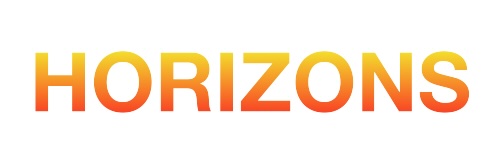 EQUALITY, DIVERSITY & INCLUSION (EDI) MONITORING FORMWho should complete this form? We request that every individual completes this EDI monitoring form to so we can monitor, evaluate, and assess equality to improve, where required, our recruitment and diversity approaches. The EDI Form is used by HORIZONS to provide us with essential statistical information about potential applicants, participating session leads and guest speakers. The HORIZONS programme puts equality at the heart of its activity. We aim to acknowledge and reflect the diversity in Scotland today in our work. To monitor the type of applications we receive and the support we offer, we need to collect information which does not directly relate to our assessment of any application or training you submit or deliver. We include questions on age, disability, ethnicity, gender, and sexual orientation, all of which are defined as ‘protected characteristics’ in The Equality Act 2010. We also include questions on socioeconomic background and Gaelic language.It is important that you provide this information to assist our reporting in line with The Equality Act 2010 and to help us to improve our services. In providing your completed response along with other application documentation, you are giving explicit consent for us to use this data for statistical reporting. The data is managed confidentially, is not personally attributable, will not have any bearing on your application or delivery and is processed in accordance with the Data Protection Act. If you do not know some of the information or if you prefer not to provide it, you can fill in the 'Prefer not to say’ box.Alternative Formats and Languages HORIZONS is committed to offering clear and accessible application processes and a programme that is open to everyone. On request, this information is available in alternative formats including translations, and access support is available. If you have any general enquiries about the application process, please contact chloe.browne@filmcityfutures.com* Indicates required questionAge: how old are you? *16-2425-2930-3440-4445-4950-5455-5960-6565+Disability: the Equality Act 2010 defines disability as ‘a physical or mental impairment which has a substantial and long-term effect on a person’s ability to carry out normal day to day activities. Do you have any of the following conditions which have lasted, or are expected to last, at least 12 months?   *Cognitive or learning disabilities.Hearing impairment/deafMental health conditionPhysical disabilitiesVisual impairmentOther long term/chronic conditionNon-disabledPrefer not to sayOther:Ethnicity: please indicate which best describes your ethnic group or background. *White Scottish/White BritishIrishGypsy/TravellerPolishWhite OtherAsian / Asian Scottish / Asian BritishChinese / Chinese Scottish / Chinese BritishAfrican / African Scottish / African BritishCaribbean / Caribbean Scottish / Caribbean BritishBlack / Black Scottish / Black BritishArab / Arab Scottish / Arab BritishMixed or Multiple Ethnic GroupsPrefer not to sayOther:Gender: what is your gender? *Female (incl. trans women)Gender FluidIntersexMale (incl. trans men)Non-BinaryPrefer not to sayOther:Sexual Orientation: which of the following options best describes how you think of yourself? *AsexualBisexualGay ManGay Woman/LesbianHeterosexual/StraightPrefer not to sayPrefer to self-identifyOther:Socioeconomic: we are committed to socioeconomic inclusion, and we are working towards capturing as accurate a picture as possible of the socioeconomic make-up of Scotland’s creative industries. In completing this form, we therefore ask you to answer questions relating to socioeconomic background which are recommended by the UK government’s Social Mobility Commission.When you were 14, what did the main income earner in your household do for a living? *Clerical / intermediate occupations e.g., secretary, nursery nurse, office clerk, call centre agentMiddle or junior managers e.g., office manager, warehouse manager, restaurant managerModern professional occupations e.g., teacher, nurse, social worker, artist, musician, software designerRoutine manual and service occupations e.g., van driver, cleaner, porter, waiter/waitress, bar staffSemi-routine manual / service occupations e.g., postal worker, security guard, machine worker, receptionist, sales assistantSenior managers and administrators e.g., finance manager, chief executiveTechnical and craft occupations e.g., fitter, plumber, printer, electricianTraditional professional occupations e.g., accountant, solicitor, scientist, medical practitionerUnemployed/never worked/long term sicknessThis question does not apply due to being care-experiencedPrefer not to sayOther:Socioeconomic: what type of school did you mainly attend between the ages of 11 and 16? *Attended school outside the UKIndependent or fee-paying school – bursaryIndependent or fee-paying school – non bursaryState-run or state-funded school – non-selectiveState-run or state-funded school – selective on academic, faith or other groundsDon’t knowPrefer not to sayOther:Gaelic Language: do you read, speak, understand and/or write in the Gaelic language? *NoYes